Publicado en  el 06/05/2015 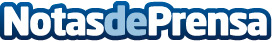 Cruz Roja pone en marcha un Servicio Multicanal de Información y Prevención del Consumo de DrogasDatos de contacto:Nota de prensa publicada en: https://www.notasdeprensa.es/cruz-roja-pone-en-marcha-un-servicio_1 Categorias: Solidaridad y cooperación http://www.notasdeprensa.es